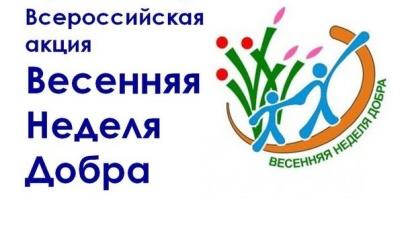 УВАЖАЕМЫЕ СТУДЕНТЫ!С 17-24 АПРЕЛЯВ Кинельском государственном техникуме в рамках всероссийской акции будет проводиться  «Весенняя Неделя Добра 2021»ВАЖНО! Всем ознакомиться с планом проведения мероприятий и ежедневно принимать активное участие. В конце недели подведение итогов акции и поощрение добровольцев с вручением благодарственных писем организаторам (координаторам) и самым активным участникамСтуденческое самоуправление и  добровольческий отряд «Добрые сердца»